MODELO DE EDITALPROGRAMA/PROJETOCURSOS DE INGLÊS BÁSICO EDITAL  PARA SELEÇÃO DE BOLSISTAS DEEXTENSÃO E CULTURA		Os Cursos de Inglês Básico da UniversidadeFederaldePelotastornampúblicoqueestãoabertasinscriçõesparaaseleçãode02 (dois) bolsistas noâmbitodoProgramade Bolsas Acadêmicas/2015, modalidade Bolsas de Iniciação à Extensão e Cultura, exclusivamente de VULNERABILIDADE SOCIAL, de acordo com a legislaçãofederalvigentee os regramentos interno correspondentes da UFPEL.1.PERÍODODEINSCRIÇÃO08 de junho de 20152.LOCALEHORÁRIOSCâmara de Extensão, sala 102 do Centro de Letras e Comunicação, Campus Porto, no horário das 17h às 19h.3. NÚMERO E SUBMODALIDADE DE BOLSA02 bolsas deVulnerabilidade Social4.REQUISITOSPARAINSCRIÇÃOPara poder concorrer à BOLSA DE VULNERABILIDADE SOCIAL o candidato deverá preencher os seguintes requisitos:a) entregar no local de inscrição, no prazo estabelecido no respectivo edital:documento FORMULÁRIO DE SOLICITAÇÃO DE BOLSA – CANDIDATO A BOLSA, que deverá ser impresso, preenchido e assinado; disponível em http://wp.ufpel.edu.br/prec/bolsas-de-extensao/probec/documentos/cópia do histórico escolar atualizado com média (fornecido pelo CRA ou Cobalto)b) estarregularmentematriculadono curso de Licenciatura Português-Inglês daUFPEL;c) estar cursando Língua Inglesa III ou níveis subsequentes;d) ter aprovação em 75% ou mais das disciplinas cursadas no curso em que está matriculado (incluindo disciplinas reaproveitadas); e) não receber qualquer outra bolsa paga por programas oficiais (excetuados os auxílios destinados pela Assistência Estudantil);f)dispor de 20 horas semanais para dedicar às atividades relativas ao projeto de extensão institucional;g) estar em situação considerada de vulnerabilidade social, o que deverá ser comprovado mediante atestado da Pró-Reitoria de Assuntos Estudantis que deverá ser apresentado no momento em que for efetivada a sua bolsa, no caso de ser aprovado no processo de seleção. 5. DOCUMENTAÇÃO PARA EFETIVAÇÃO DA BOLSAEm caso de classificação para a bolsa , após o resultado da seleção,   serão exigidos os seguintes documentos a serem entregues na Câmara de Extensão, sala 102 do Centro de Letras e Comunicação, Campus Porto.5.1.FotocópiadaCarteiradeIdentidadeedoCPF(frenteeverso);5.2. Planodetrabalho do bolsista, preenchido pelo coordenador do projeto disponívelnapáginadaPREC:http://wp.ufpel.edu.br/prec/bolsas-de-extensao/probec/documentos/5.3. Dados bancários: contacorrenteeindividual (vedada a utilização de conta poupança ou de conta conjunta de qualquer natureza).5.4 Alunos selecionados na submodalidadeVulnerabilidade Social, além da documentação acima, deverão entregar atestado da Pró-Reitoria der Assuntos Estudantis comprovando sua situação. 6.PROCESSODESELEÇÃO6.1 Aseleçãodoscandidatosseráfeitapelo coordenador dos Cursos de Inglês Básico,no dia 09 de junho, das 10h às 11h30.6.2 Os candidatos serão listados por ordem de classificação a partir dos seguintes critérios:análise do Histórico Escolar e entrevista. 7.PERÍODODASBOLSASOperíododasbolsasseráde12 de junho de 2015 a 31 de dezembro de 2015.8.VALORDASBOLSAS:R$400,00(quatrocentos reais) mensais.9.DIVULGAÇÃODORESULTADOAdivulgaçãodarelaçãodosalunoscontempladoscomasBolsasocorreránodia10 de junho de 2015 através de dos sites da UFPel e CLC e listagem afixada no mural do centro.10. ENTREGA DA DOCUMENTAÇÃOOsalunos selecionados deverão entregar a documentação necessária para a homologação (ver item 5 deste Edital) até o dia 11 de junho de 2015, sob pena de cancelamento da bolsa.11. OUTRAS INFORMAÇÕESFavor entrar em contato com a Câmara de Extensão do Centro de Letras e Comunicação através do e-mail: caext@hotmail.comTelefone: 39211520Profª. Flávia Medianeira de OliveiraChefe da Câmara de Extensão – CaExtCentro de Letras e Comunicação – CLC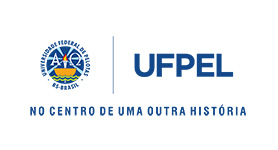 Ministério da EducaçãoUniversidade Federal de PelotasPró-Reitoria de Extensão e CulturaNúcleo de Apoio Técnico à Execução de Projetos